UNIFORMITY  OF  GOODS  DESCRIPTION1. ValidityFor    a l l    correspondance, offers, order confirmations, invoices and delivery notes concerning products sold by Swicofil AG.This concerns also the work of all    a l l    representatives and agents.2. Base- Prescriptions of the laws- Guide lines and rules of international authorities such as:  EFTA, EU, BISFA, CIRFS, DIN, ETC.3. Structure of goods descriptionOur goods are always described in the following order:1st line:	- Fiber type (material)	Polyamide 6.6	PA 6.6		Polyamide 6	PA 6		Polyester	PES		Viscose	CV	- ev. brand name
2nd line:	- Material state	pre-oriented yarn	POY		flat yarn	FOY or FEI or FDY		Texturizing	text. Set (FTF or double heater)			text. HE (FT or single heater)			text. Stretch (torque)			airtextured			KdK – Knit de Knit			BCF		high tenacity	h.t.		medium tenacity	m.t.		monofilament		flock	cutflock or ground flock		tow		fibers	loose fibers or tops		spun yarn		flocked yarn		braid	- Color3rd line:	- Type number	if the supplier uses a type description numbering system	- Dullness	see abbreviations	- Cross-section	see abbreviations4th line:	- Count construct:	consisting of the following pieces of information:		- Count in dtex (for POY also spinning count in brackets)
		- filaments / cutlength / diameter / Nm / ktex of tow
		- initial twist direction		- plying		- twist direction + number of twists per meter		- intermingling information		- quality5th line:	Finishing of product	- Sizing details		- finissage shrinking/heat setting		- reduced oiling		- tow treatment		- humidity information	This line can also be used for a second 4th line description as eg. in the case of 	textured yarn – i.e. to express the second intial twist direction (S) and (Z) if both 	S+Z are sold.6th line:	Yarn carrier description and ev. net weight per carrier7th line: 	in correspondance, on orders and confirmations not compulsory		- Lot		- Recipeadd.lines:	to provide further details such as various colors, warpknitting and weaving 
beam details etc. Example:	Sized on polyester basis	on customers weavers beams	for .... airjet looms, modell ....	number of ends	7'200	dresses width	170 cm	yarn length per beam	5'000 m	leases	2B/1EExamples of the goods descriptions used in an inquiry or offerSwicofil AG 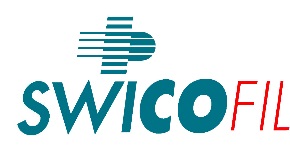 1.5/1PASSION FOR SUCCESS  Swicofil AG CH-6021 Emmenbrücke Swicofil AG CH-6021 Emmenbrücke Swicofil AG CH-6021 EmmenbrückeMaterial statelineGoods description exampleHow does it look like?Polymer1st line2nd line3rd line4th line5th line6th line7th linePolyesterPolymer rawwhitetype XYZ bright-heat resistant, UV protectedin big bags merge 111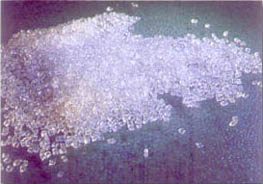 POY1st line2nd line3rd line4th line5th line6th line7th linePolyesterPOY rawwhitetype 218 semidull rounddtex 78 (110) f 24, 1a-Y 94/290 of 22,9 kgsmerge 111 recipe 88537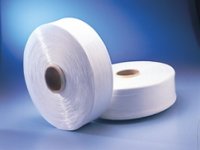 flat(FOY/FEI or cops yarn)1st line2nd line3rd line4th line5th line6th line7th linePolyesterFEI rawwhitetype T563 bright trilobaldtex 100 f 33, int. 1a-Y 64/290 of 9,7 kgsmerge 69a7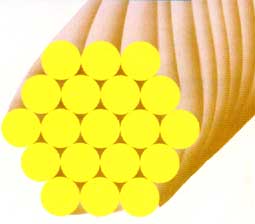 air textured1st line2nd line3rd line4th line5th line6th line7th linePolyesterairtextured rawwhitetype bright trilobaldtex 167 f 144 x 1,1a-Y 69/290 of 5,5 kgsmerge 3308 recipe AAF8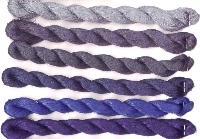 textured HE1st line2nd line3rd line4th line5th line6th line7th linePolyamide 6.6textured HE rawwhitetype 2044 semidull rounddtex 78 f 23 (S)+(Z) x 1, 1a-Y 69/290 of 2,5 kgsmerge 707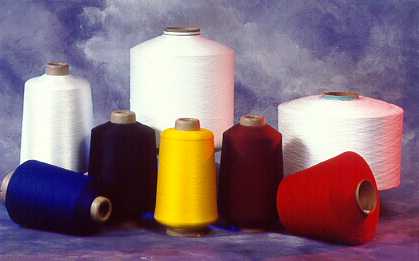 textured Set1st line2nd line3rd line4th line5th line6th line7th linePolyamide 6.6textured Set rawwhitetype 2039 semidull rounddtex 78 f 24 (SZ) x 2 int, 1a-Y 69/290 of 2,5 kgsmerge 707Knit de Knit1st line2nd line3rd line4th line5th line6th line7th linePolyamide 6.6Knit de knit rawwhitetype bright rounddtex 78 f 24 x 1, 1a-Y 69/290 of 2,5 kgsmerge 707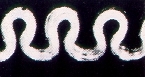 Material statelineGoods description exampleFancy yarn1st line2nd line3rd line4th line5th line6th line7th linePolyester MousselineFantasie rawwhiteArt 2219 semidull rounddtex 185 (Nm 54/55) S/Z, 1a-ZH 56/230 of 2,9 kgsmerge 707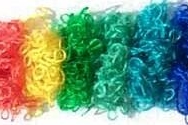 Mixed yarn1st line2nd line3rd line4th line5th line6th line7th lineMixed yarn AC/CV 50/50 granitemixed yarn rawwhiteArt 5065dtex 185 (Nm 54/55), 1a-Cones 230 of 1,5 kgsmerge 707High tenacity1st line2nd line3rd line4th line5th line6th line7th linePolyamide 6high tenacity, olive green 5933type 051 bright rounddtex 940 f 140 x 3 Z 150 tpm, 1ashrunkY 69/290 of 5,0 kgsmerge 707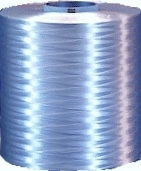 Monofilament1st line2nd line3rd line4th line5th line6th line7th linePolyethylene ESMOFILmonofilament spundyed orange 5933bright round0,160 mm (dtex 193), 1ahigh UV protectionY 90/290 of 4,5 kgs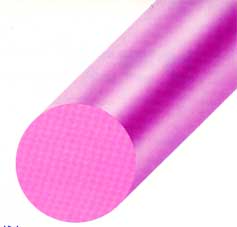 Flock1st line2nd line3rd line4th line5th line6th line7th linePolyamide 6.6cutflock flockdyed red 509type 2099 semidull rounddtex 1,7 / 0,75 mm, 1ahigh activationin bags of 20 kgs inside cartonsmerge …, recipe ….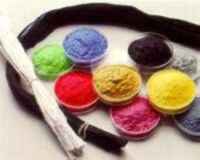 Tow1st line2nd line3rd line4th line5th line6th line7th linePolyamide 6.6tow rawwhitetype N220 bright opaldtex 1,7 (300 ktex), 1acrimpedcarton boxes of 300 kgsmerge 707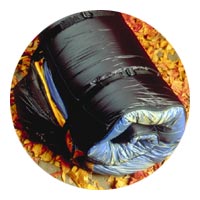 Fibers1st line2nd line3rd line4th line5th line6th line7th linePolypropylenefibre rawwhitetype 33 semidull rounddtex 3,3 / 38 mm, 1a-Bales of 250 kgsmerge 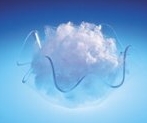 Material statelineGoods description exampleSpun1st line2nd line3rd line4th line5th line6th line7th linePolyesterspun rawwhitetype 220 semidull rounddtex 167 (NE 30/1), 1a-cones of 2,5 kgsmerge 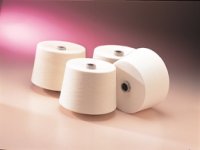 Tops1st line2nd line3rd line4th line5th line6th line7th linePolyestertops rawwhitetype semidull rounddtex 2,4 / 38 mm (120 ktex), 1a-in drums of 50 kgslot  … recipe …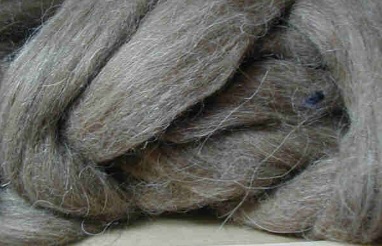 Flocked yarn1st line2nd line3rd line4th line5th line6th line7th linePolyamide 6.6 RALLYTEXFlockgarn dyed blacksemidull roundNm 4.0 (dtex 2700), 1a-Cones 3’30 of 2,5 kgsmerge 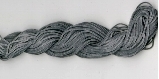 BCF textured1st line2nd line3rd line4th line5th line6th line7th linePolyamide 6.6textured BCF deeptype D356 semidull trilobaldtex 880 f 16 x 1, 1a-Y 69/290 of 5,5 kgsmerge 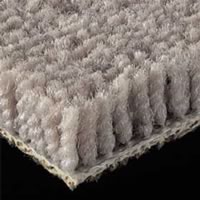 textured Stretch1st line2nd line3rd line4th line5th line6th line7th linePolyamide 6.6textured Stretch rawwhitetype 978 semidull rounddtex 11 f 7 (S)+(Z) x 1, 1a-Y 69/290 of 1,5 kgsmerge …recipe …Medium tenacity1st line2nd line3rd line4th line5th line6th line7th linePolypropylene RIFILmedium tenacity, spundyed orangetype bright rounddtex 470 f 100 Z 100 tpm, 1aheat setY 69/290 of 5,5 kgsmergeBraid1st line2nd line3rd line4th line5th line6th line7th linePolyamide 6.6braid rawwhitesemidull round250 x 16 Fäden (dtex 2700), 1a-flanged bobbins of 0,5 kgsmerge 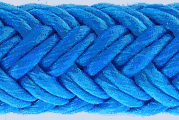 Material statelineGoods description exampleOthers1st line2nd line3rd line4th line5th line6th line7th lineCottonlinters rawwhite---in bags of 30 kgs-